Durante la época prehispánica, el territorio conocido como la región de la Cuautlalpan o sierra de Las Cruces fue habitada por los otomíes. Inicialmente vivieron en las crestas de los cerros, aprovechando la abundante vegetación, se alimentaron de la caza de conejos, liebres, armadillos, ciervos y mapaches, saciaron su sed con el agua que brotaba por doquier y hallaron entre las rocas moradas para sus noches y templos para sus deidades rudimentarias: Makata y Makame; el primero representaba a las montañas, a la lluvia y al poder fecundante. La segunda al poder fecundado, al principio pasivo, a los flores. También adoraban a Otontecutli a la parte más alta de los cerros, en las cuevas y en los enormes monolitos o piedras sagradas.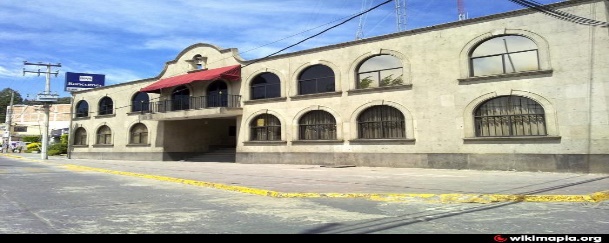 Los otomíes, una de las razas más persistentes, misteriosas y antiguas del suelo mexicano fue conquistada primero por las civilizaciones olmecas y luego por los nahuatlacos. Los de esta región fueron sometidos por Tlacopan, cuyo dominio abarcaba desde la orilla del lago hasta la cima de las sierras de Las Cruces. Los tecpanecas a su vez fueron derrotados por los mexicas y los acolhuaques y su principal asentamiento paso a ser Tlacopan, reconocida como uno de los miembros de la Triple Alianza.Naturalmente que los vecinos inmediatos a los mexicanos sean los primeros que estaban destinados a sufrir las consecuencias de instituciones religiosas. Según el Códice Mendocino, en tiempo de Ixcoatl, al invadir Azcapotzalco es conquistado todo el territorio aledaño a Coaximalpan, Ocoyoacac y Uzquillocan.